STUDING TO BECOME A PHYSICIAN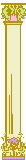 